Section TitleCurrent TextProposed TextStation Transformer  Pg 53A transformer supplying electrical power to the Auxiliaries of(a) a Power Station, which is not directly connected to the Generating Unit terminals (typical voltage ratios being 132/11kV or 275/11kV), or(b) a DC Converter Station or HDVC ConverterNo Change- as text states 'typical'Single Point of ConnectionPC.A.8.1For a Single Point of Connection to a User's System (and OTSUA), as an equivalent 400kV or 275kV source and also in Scotland and Offshore as an equivalent 132kV source, the data (as at the HV side of the Point of Connection (and in the case of OTSUA, each Interface Point and Connection Point) reflecting data given to The Company by Users) will be given to a User as follows: The data items listed under the following parts of PC.A.8.3: (a) (i), (ii), (iii), (iv), (v) and (vi) and the data items shall be provided in accordance with the detailed provisions of PC.A.8.3 (b) - (e)For a Single Point of Connection to a User's System (and OTSUA), as a Transmission System voltage source an equivalent 400kV or 275kV source and also in Scotland and Offshore as an equivalent 132kV source, the data (as at the HV side of the Point of Connection (and in the case of OTSUA, each Interface Point and Connection Point) reflecting data given to The Company by Users) will be given to a User as follows: The data items listed under the following parts of PC.A.8.3: (a) (i), (ii), (iii), (iv), (v) and (vi) and the data items shall be provided in accordance with the detailed provisions of PC.A.8.3 (b) - (e)Data Items PC.A.8.3(d) Since the equivalent will be produced for the 400kV or 275kV and also in Scotland and Offshore132kV parts of the National Electricity Transmission System The Company will provide the appropriate supergrid transformer data(d) Since the equivalent will be produced for the 400kV or275kV and also in Scotland and Offshore132kV parts of the National Electricity Transmission System The Company will provide the appropriate supergrid transformer data for the National Electricity Transmission System associated with equivalent voltage source data. Grid Voltage Variations for Users excluding DC Connected Power Park Modules and
Remote End HVDC ConvertersECC.6.1.4.1 Subject as provided below, the voltage on the 400kV part of the National Electricity
Transmission System at each Connection Site with a User (and in the case of OTSDUW
Plant and Apparatus, a Transmission Interface Point, excluding DC Connected Power
Park Modules and Remote End HVDC Converters) will normally remain within ±5% of the
nominal value unless abnormal conditions prevail. The minimum voltage is -10% and the
maximum voltage is +10% unless abnormal conditions prevail, but voltages between +5% and
+10% will not last longer than 15 minutes unless abnormal conditions prevail. Voltages on the
275kV and 132kV parts of the National Electricity Transmission System at each
Connection Point (and in the case of OTSDUW Plant and Apparatus, a Transmission
Interface Point) will normally remain within the limits ±10% of the nominal value unless
abnormal conditions prevail. At nominal System voltages below 110kV the voltage of the
National Electricity Transmission System at each Connection Site with a User (and in the
case of OTSDUW Plant and Apparatus, a Transmission Interface Point), excluding
Connection Sites for DC Connected Power Park Modules and Remote End HVDC
Converters) will normally remain within the limits ±6% of the nominal value unless abnormal
conditions prevail. Under fault conditions, the voltage may collapse transiently to zero at the
point of fault until the fault is cleared. The normal operating ranges of the National Electricity Transmission System are summarised below:Subject as provided below The voltage on the 400kV part of the National Electricity Transmission System operating at nominal voltages of greater than 300kV at each Connection Site with a User (and in the case of OTSDUW Plant and Apparatus, a Transmission Interface Point, excluding DC Connected Power Park Modules and Remote End HVDC Converters) will normally remain within ±5% of the nominal value unless abnormal conditions prevail. The minimum voltage is -10% and the maximum voltage is +10% unless abnormal conditions prevail, but voltages between +5% and +10% will not last longer than 15 minutes unless abnormal conditions prevail.  For nominal voltages of 110kV and up to and including 300kV voltages on the 275kV and 132kV parts of the National Electricity Transmission System at each Connection Point (and in the case of OTSDUW Plant and Apparatus, a Transmission Interface Point) will normally remain within the limits ±10% of the nominal value unless abnormal conditions prevail.  At nominal System voltages below 110kV the voltage of the National Electricity Transmission System at each Connection Site with a User (and in the case of OTSDUW Plant and Apparatus, a Transmission Interface Point), excluding Connection Sites for DC Connected Power Park Modules and Remote End HVDC Converters) will normally remain within the limits ±6% of the nominal value unless abnormal conditions prevail.  Under fault conditions, the voltage may collapse transiently to zero at the point of fault until the fault is cleared.  The normal operating ranges of the National Electricity Transmission System are summarised below: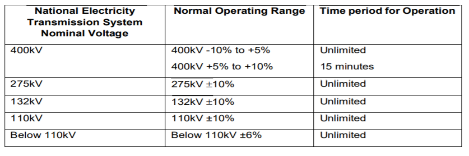 The Company and a User may agree greater variations or longer minimum time periods of
operation in voltage to those set out above in relation to a particular Connection Site, and
insofar as a greater variation is agreed, the relevant figure set out above shall, in relation to that User at the particular Connection Site, be replaced by the figure agreed.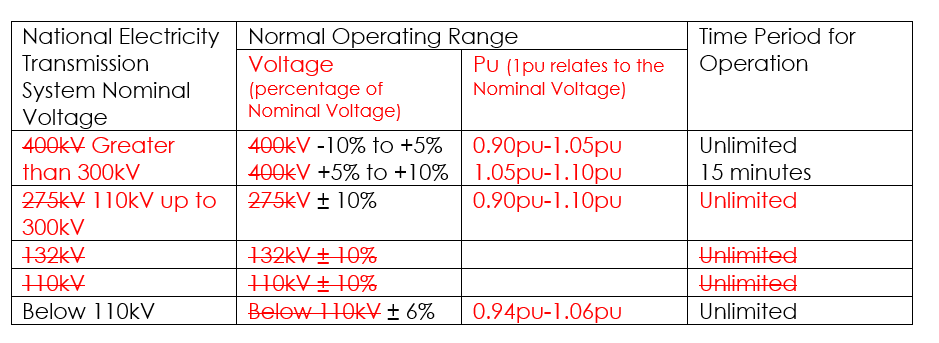 The Company and a User may agree greater variations or longer minimum time periods of
operation in voltage to those set out above in relation to a particular Connection Site, and
insofar as a greater variation is agreed, the relevant figure set out above shall, in relation to
that User at the particular Connection Site, be replaced by the figure agreed.Fault Clearance TimesECC.6.2.2.2.2(a) The required fault clearance time for faults on the Generator's (including DC Connected
Power Park Modules) or HVDC System Owner’s equipment directly connected to the
National Electricity Transmission System or OTSDUW Plant and Apparatus and for
faults on the National Electricity Transmission System directly connected to the EU
Generator (including DC Connected Power Park Modules) or HVDC System Owner's
equipment or OTSDUW Plant and Apparatus, from fault inception to the circuit breaker
arc extinction, shall be set out in the Bilateral Agreement. The fault clearance time
specified in the Bilateral Agreement shall not be shorter than the durations specified
below: (i) 80ms at 400kV, (ii) 100ms at 275kV, (iii) 120ms at 132kV and below but this shall not prevent the User or The Company or the Relevant Transmission Licensee or the EU Generator (including in respect of OTSDUW Plant and Apparatus and DC Connected Power Park Modules) from selecting a shorter fault clearance time on their own Plant and Apparatus provided Discrimination is achieved. A longer fault clearance time may be specified in the Bilateral Agreement for faults on the National Electricity Transmission System. A longer fault clearance time for faults on the EU Generator or HVDC System Owner's equipment or OTSDUW Plant and Apparatus may be agreed with The Company in accordance with the terms of the Bilateral Agreement but only if System requirements, in The Company's view, permit. The probability that the fault clearance time stated in the Bilateral Agreement will be exceeded by any given fault, must be less than 2%(a) The required fault clearance time for faults on the Generator's (including DC Connected Power Park Modules) or HVDC System Owner’s equipment directly connected to the National Electricity Transmission System or OTSDUW Plant and Apparatus and for faults on the National Electricity Transmission System directly connected to the EU Generator (including DC Connected Power Park Modules) or HVDC System Owner's equipment or OTSDUW Plant and Apparatus, from fault inception to the circuit breaker arc extinction, shall be set out in the Bilateral Agreement.  The fault clearance time specified in the Bilateral Agreement shall not be shorter than the durations specified below: 
(i) 80ms at 400kV for connections operating at a nominal voltage of greater than 300kV
(ii) 100ms at 275kV for connections operating at a nominal voltage of greater than 132kV and up to 300kV
(iii) 120ms at for connections operating at a nominal voltage of 132kV and below
but this shall not prevent the User or The Company or the Relevant Transmission Licensee or the EU Generator (including in respect of OTSDUW Plant and Apparatus and DC Connected Power Park Modules) from selecting a shorter fault clearance time on their own Plant and Apparatus provided Discrimination is achieved.  A longer fault clearance time may be specified in the Bilateral Agreement for faults on the National Electricity Transmission System. A longer fault clearance time for faults on the EU Generator or HVDC System Owner's equipment or OTSDUW Plant and Apparatus may be agreed with The Company in accordance with the terms of the Bilateral Agreement but only if System requirements, in The Company's view, permit. The probability that the fault clearance time stated in the Bilateral Agreement will be exceeded by any given fault, must be less than 2%(b) In the event that the required fault clearance time is not met as a result of failure to operate on the Main Protection System(s) provided, the Generators or HVDC System Owners or Generators in the case of OTSDUW Plant and Apparatus shall, except as specified below provide Independent Back-Up Protection. The Relevant Transmission Licensee will also provide Back-Up Protection and the Relevant Transmission Licensee’s and the User’s Back-Up Protections will be co-ordinated so as to provide Discrimination.
On a Power Generating Module (other than a Power Park Unit), HVDC Equipment or OTSDUW Plant and Apparatus and connected to the National Electricity Transmission System at 400kV or 275kV and where two Independent Main Protections are provided to clear faults on the HV Connections within the required fault
clearance time, the Back-Up Protection provided by EU Generators (including in respect of OTSDUW Plant and Apparatus and DC Connected Power Park Modules) and HVDC System Owners shall operate to give a fault clearance time of no longer than  300ms at the minimum infeed for normal operation for faults on the HV Connections. Where two Independent Main Protections are installed the Back-Up Protection may
be integrated into one (or both) of the Independent Main Protection relays.  On a Power Generating Module (other than a Power Park Unit), HVDC Equipment or OTSDUW Plant and Apparatus and connected to the National Electricity  Transmission System at 132 kV and where only one Main Protection is provided to
clear faults on the HV Connections within the required fault clearance time, the Independent Back-Up Protection provided by the Generator (including in respect of OTSDUW Plant and Apparatus and DC Connected Power Park Modules) and the HVDC System Owner shall operate to give a fault clearance time of no longer than 300ms at the minimum infeed for normal operation for faults on the HV Connections. A Power Generating Module (other than a Power Park Unit), HVDC Equipment or OTSDUW Plant and Apparatus) with Back-Up Protection or Independent Back-Up Protection will also be required to withstand, without tripping, the loading incurred during the clearance of a fault on the National Electricity Transmission System by breaker fail Protection at 400kV or 275kV or of a fault cleared by Back-Up Protection where the EU Generator (including in the case of OTSDUW Plant and Apparatus or DC Connected Power Park Module) or HVDC System is connected at 132kV and below. This will permit Discrimination between the Generator in respect of OTSDUW Plant and Apparatus or DC Connected Power Park Modules or HVDC System Owners’ Back-Up Protection or Independent Back-Up Protection and the Back-Up Protection provided on the National Electricity Transmission System and other Users' Systems(b) In the event that the required fault clearance time is not met as a result of failure to operate on the Main Protection System(s) provided, the Generators or HVDC System Owners or Generators in the case of OTSDUW Plant and Apparatus shall, except as specified below provide Independent Back-Up Protection.  The Relevant Transmission Licensee will also provide Back-Up Protection and the Relevant Transmission Licensee’s and the User’s Back-Up Protections will be co-ordinated so as to provide Discrimination.

On a Power Generating Module (other than a Power Park Unit), HVDC Equipment or OTSDUW Plant and Apparatus and connected to the National Electricity Transmission System operating at a nominal voltage of greater than 132kV 400kV or 275kV and where two Independent Main Protections are provided to clear faults on the HV Connections within the required fault clearance time, the Back-Up Protection provided by EU Generators (including in respect of OTSDUW Plant and Apparatus and DC Connected Power Park Modules) and HVDC  System Owners shall operate to give a fault clearance time of no longer than 300ms at the minimum infeed for normal operation for faults on the HV Connections.  Where two Independent Main Protections are installed the Back-Up Protection may be integrated into one (or both) of the Independent Main Protection relays.   

On a Power Generating Module (other than a Power Park Unit), HVDC Equipment or OTSDUW Plant and Apparatus  and connected to the National Electricity Transmission System at 132 kV and below and where only one Main Protection is provided to clear faults on the HV Connections within the required fault clearance time, the Independent Back-Up Protection provided by the Generator (including in respect of OTSDUW Plant and Apparatus and DC Connected Power Park Modules) and the HVDC System Owner shall operate to give a fault clearance time of no longer than 300ms at the minimum infeed for normal operation for faults on the HV Connections.A Power Generating Module (other than a Power Park Unit), HVDC Equipment or OTSDUW Plant and Apparatus) with Back-Up Protection or Independent Back-Up Protection will also be required to withstand, without tripping, the loading incurred during the clearance of a fault on the National Electricity Transmission System by breaker fail Protection at a nominal voltage of greater than 132kV 400kV or 275kV or of a fault cleared by Back-Up Protection where the EU Generator (including in the case of OTSDUW Plant and Apparatus or DC Connected Power Park Module) or HVDC System is connected at 132kV and below. This will permit Discrimination between the Generator in respect of OTSDUW Plant and Apparatus or DC Connected Power Park Modules or HVDC System Owners’ Back-Up Protection or Independent Back-Up Protection and the Back-Up Protection provided on the National Electricity Transmission System and other Users' Systems(c) When the Power Generating Module (other than Power Park Units), or the HVDC Equipment or OTSDUW Plant and Apparatus is connected to the National Electricity Transmission System at 400kV or 275kV, and in Scotland and Offshore also at 132kV, and a circuit breaker is provided by the Generator (including in respect of OTSDUW
Plant and Apparatus or DC Connected Power Park Modules) or the HVDC System owner, or the Relevant Transmission Licensee, as the case may be, to interrupt fault current interchange with the National Electricity Transmission System, or Generator's System, or HVDC System Owner’s System, as the case may be, circuit breaker fail Protection shall be provided by the Generator (including in respect of OTSDUW Plant and Apparatus or DC Connected Power Park Modules) or HVDC System Owner, or the Relevant Transmission Licensee, as the case may be, on this circuit breaker. In the event, following operation of a Protection system, of a failure to interrupt fault current by these circuit-breakers within the Fault Current Interruption Time, the circuit breaker fail Protection is required to initiate tripping of all the necessary electrically adjacent circuit-breakers so as to interrupt the fault current within the next 200ms(c) When the Power Generating Module (other than Power Park Units), or the HVDC Equipment or OTSDUW Plant and Apparatus is connected to the National Electricity Transmission System operating at a nominal voltage of greater than 132kV  400kV or 275kV, and in Scotland and Offshore also at 132kV, and a circuit breaker is provided by the Generator (including in respect of OTSDUW Plant and Apparatus or DC Connected Power Park Modules) or the HVDC System owner, or the Relevant Transmission Licensee, as the case may be, to interrupt fault current interchange with the National Electricity Transmission System, or Generator's System, or HVDC System Owner’s System, as the case may be, circuit breaker fail Protection shall be provided by the Generator (including in respect of OTSDUW Plant and Apparatus or DC Connected Power Park Modules) or HVDC System Owner, or the Relevant Transmission Licensee, as the case may be, on this circuit breaker.  In the event, following operation of a Protection system, of a failure to interrupt fault current by these circuit-breakers within the Fault Current Interruption Time, the circuit breaker fail Protection is required to initiate tripping of all the necessary electrically adjacent circuit-breakers so as to interrupt the fault current within the next 200ms. Protection arrangements for EU Code Users in respect of Network Operators and NonEmbedded Customers User Systems directly connected to the National Electricity Transmission System, shall meet the requirements given below:ECC.6.2.3.1.1(a) The required fault clearance time for faults on Network Operator and Non-Embedded Customer equipment directly connected to the National Electricity Transmission System, and for faults on the National Electricity Transmission System directly connected to the Network Operator’s or Non-Embedded Customer's equipment, from fault inception to the circuit breaker arc extinction, shall be set out in each Bilateral Agreement. The fault clearance time specified in the Bilateral Agreement shall not be shorter than the durations specified below: (i) 80ms at 400kV (ii) 100ms at 275kV (iii) 120ms at 132kV and below but this shall not prevent the User or The Company or Relevant Transmission Licensee from selecting a shorter fault clearance time on its own Plant and Apparatus provided Discrimination is achieved. For the purpose of establishing the Protection requirements in accordance with ECC.6.2.3.1.1 only, the point of connection of the Network Operator or Non-Embedded Customer equipment to the National Electricity Transmission System shall be deemed to be the low voltage busbars at an EU Grid Supply Point, irrespective of the ownership of the equipment at the EU Grid Supply Point.(a) The required fault clearance time for faults on Network Operator and Non-Embedded Customer equipment directly connected to the National Electricity Transmission System, and for faults on the National Electricity Transmission System directly connected to the Network Operator’s or Non-Embedded Customer's equipment, from fault inception to the circuit breaker arc extinction, shall be set out in each Bilateral Agreement. The fault clearance time specified in the Bilateral Agreement shall not be shorter than the durations specified below:
(i) 80ms at 400kV for connections operating at a nominal voltage of greater than 300kV
(ii) 100ms at 275kV for connections operating at a nominal voltage of greater than 132kV and up to 300kV
(iii) 120ms at for connections operating at a nominal voltage of 132kV and below but this shall not prevent the User or The Company or Relevant Transmission Licensee from selecting a shorter fault clearance time on its own Plant and Apparatus provided Discrimination is achieved. For the purpose of establishing the Protection requirements in accordance with ECC.6.2.3.1.1 only, the point of connection of the Network Operator or Non-Embedded Customer equipment to the National Electricity Transmission System shall be deemed to be the low voltage busbars at an EU Grid Supply Point, irrespective of the ownership of the equipment at the EU Grid Supply Point.ECC.6.2.3.1.1(b) (i) For the event of failure of the Protection systems provided to meet the above fault clearance time requirements, Back-Up Protection shall be provided by the Network Operator or Non-Embedded Customer as the case may be. (ii) The Relevant Transmission Licensee will also provide Back-Up Protection,
which will result in a fault clearance time longer than that specified for the Network
Operator or Non-Embedded Customer Back-Up Protection so as to provide
Discrimination.
(iii) For connections with the National Electricity Transmission System at 132kV and
below, it is normally required that the Back-Up Protection on the National
Electricity Transmission System shall discriminate with the Network Operator or
Non-Embedded Customer's Back-Up Protection.
(iv) For connections with the National Electricity Transmission System at 400kV or 275kV, the Back-Up Protection will be provided by the Network Operator or Non-Embedded Customer, as the case may be, with a fault clearance time not longer than 300ms for faults on the Network Operator’s or Non-Embedded Customer's Apparatus. (b) (i) For the event of failure of the Protection systems provided to meet the above fault clearance time requirements, Back-Up Protection shall be provided by the Network Operator or Non-Embedded Customer as the case may be. (ii) The Relevant Transmission Licensee will also provide Back-Up Protection,
which will result in a fault clearance time longer than that specified for the Network
Operator or Non-Embedded Customer Back-Up Protection so as to provide
Discrimination.
(iii) For connections with the National Electricity Transmission System at 132kV and
below, it is normally required that the Back-Up Protection on the National
Electricity Transmission System shall discriminate with the Network Operator or
Non-Embedded Customer's Back-Up Protection.
(iv) For connections with the National Electricity Transmission System operating at a nominal voltage greater than 132kV 400kV or 275kV, the Back-Up Protection will be provided by the Network Operator or Non-Embedded Customer, as the case may be, with a fault clearance time not longer than 300ms for faults on the Network Operator’s or Non-Embedded Customer's Apparatus. ECC.6.2.3.1.1(v) Such Protection will also be required to withstand, without tripping, the loading incurred during the clearance of a fault on the National Electricity Transmission System by breaker fail Protection at 400kV or 275kV. This will permit
Discrimination between Network Operator’s Back-Up Protection or Non-Embedded Customer’s Back-Up Protection, as the case may be, and Back-Up Protection provided on the National Electricity Transmission System and other
User Systems. The requirement for and level of Discrimination required will be specified in the Bilateral Agreement.
(c) (i) Where the Network Operator or Non-Embedded Customer is connected to the National Electricity Transmission System at 400kV or 275kV, and in Scotland also at 132kV, and a circuit breaker is provided by the Network Operator or Non-Embedded Customer, or the Relevant Transmission Licensee, as the case may be, to interrupt the interchange of fault current with the National Electricity Transmission System or the System of the Network Operator or Non-Embedded Customer, as the case may be, circuit breaker fail Protection will be provided by the Network Operator or Non-Embedded Customer, or the Relevant
Transmission Licensee, as the case may be, on this circuit breaker. (ii) In the event, following operation of a Protection system, of a failure to interrupt fault current by these circuit-breakers within the Fault Current Interruption Time, the circuit breaker fail Protection is required to initiate tripping of all the necessary electrically adjacent circuit-breakers so as to interrupt the fault current within the next 200ms.(v) Such Protection will also be required to withstand, without tripping, the loading incurred during the clearance of a fault on the National Electricity Transmission System by breaker fail Protection operating at a nominal voltage of greater than 132kV 400kV or 275kV. This will permit discrimination between Network Operator’s Back-Up Protection or Non-Embedded Customer’s Back-Up Protection, as the case may be, and Back-Up Protection provided on the National Electricity Transmission System and other User Systems. The requirement for and level of Discrimination required will be specified in the Bilateral Agreement. 
(c) (i) Where the Network Operator or Non-Embedded Customer is connected to part of the National Electricity Transmission System operating at a nominal voltage greater than 132kV and in at 400kV or 275kV, and in Scotland also at 132kV, and a circuit breaker is provided by the Network Operator or Non-Embedded Customer, or the Relevant Transmission Licensee, as the case may be, to interrupt the interchange of fault current with the National Electricity Transmission System or the System of the Network Operator or Non-Embedded Customer, as the case may be, circuit breaker fail Protection will be provided by the Network Operator or Non-Embedded Customer, or the Relevant
Transmission Licensee, as the case may be, on this circuit breaker. (ii) In the event, following operation of a Protection system, of a failure to interrupt fault current by these circuit-breakers within the Fault Current Interruption Time, the circuit breaker fail Protection is required to initiate tripping of all the necessary electrically adjacent circuit-breakers so as to interrupt the fault current within the next 200ms.Voltage FluctuationsECC.6.1.7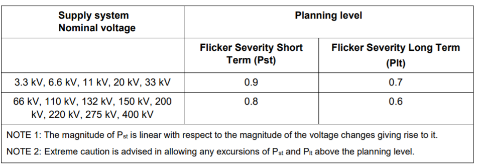 Table ECC.6.7.1(b) — Planning levels for flicker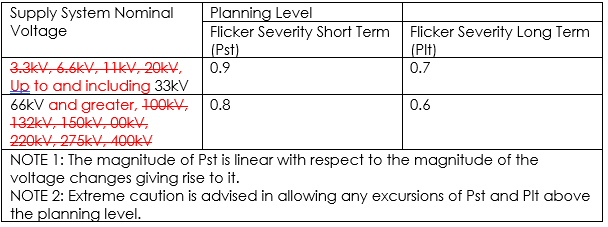 Table ECC.6.7.1(b) — Planning levels for flickerSchedule 5- Users System Data  Page 1 of 11(a) all parts of the User’s System, whether existing or proposed, operating at Supergrid Voltage, and in Scotland and Offshore, also all parts of the User System operating at 132kV, (b) all parts of the User’s System operating at a voltage of 50kV, and in Scotland and Offshore greater than 30kV, or higher which can interconnect Connection Points, or split bus-bars at a single Connection Point,This Single Line Diagram shall depict the arrangement(s) of all of the existing and proposed load current carrying Apparatus relating to both existing and proposed Connection Points, showing electrical circuitry (ie. overhead lines, underground cables, power transformers and similar equipment), operating voltages. In addition, for equipment operating at a Supergrid Voltage, and in Scotland and Offshore also at 132kV, circuit breakers and phasing arrangements shall be shown.(a) all parts of the User’s System, whether existing or proposed, operating at Supergrid Voltage, and in Scotland and Offshore, also all parts of the User System operating at 110kV and greater 132kV, (b) all parts of the User’s System operating at a voltage of 50KV and greater, and in Scotland and Offshore greater than 30kV, or higher which can interconnect Connection Points, or split bus-bars at a single Connection Point,This Single Line Diagram shall depict the arrangement(s) of all of the existing and proposed load current carrying Apparatus relating to both existing and proposed Connection Points, showing electrical circuitry (ie. overhead lines, underground cables, power transformers and similar equipment), operating voltages. In addition, for equipment operating at a Supergrid Voltage, and in Scotland and Offshore also at 110kV and greater 132kV, circuit breakers and phasing arrangements shall be shown.Schedule 5- Users System DataPage 8 of 11(f) The following data is required on all transformers operating at Supergrid Voltage throughout Great Britain and, in Scotland and Offshore, also at 132kV: three or five limb cores or single phase units to be specified, and operating peak flux density at nominal voltage.(f) The following data is required on all transformers operating at Supergrid Voltage throughout Great Britain and, in Scotland and Offshore, also at 110kV and greater: three or five limb cores or single phase units to be specified, and operating peak flux density at nominal voltage.Transient Overvoltage Assessment DataPC.A.6.2.1(f) the following data is required on all transformers operating at Supergrid Voltage throughout Great Britain and, in Scotland and Offshore, also at 132kV (including OTSUA): three or five limb cores or single phase units to be specified, and operating peak flux density at nominal voltage;(f) the following data is required on all transformers operating at Supergrid Voltage throughout Great Britain and, in Scotland and Offshore, also at 132kV or greater (including OTSUA): three or five limb cores or single phase units to be specified, and operating peak flux density at nominal voltage;User's System (and OTSUA) LayoutPC.A.2.2.2The Single Line Diagram (three examples are shown in Appendix B) must include all parts of the User System operating at Supergrid Voltage throughout Great Britain and, in Scotland and Offshore, also all parts of the User System operating at 132kV, and those parts of its Subtransmission System at any Transmission Site. In the case of OTSDUW, the Single Line Diagram must also include the OTSUA.  In addition, the Single Line Diagram must include all parts of the User’s Subtransmission System (and any OTSUA) throughout Great Britain operating at a voltage greater than 50kV, and, in Scotland and Offshore, also all parts of the User’s Subtransmission System (and any OTSUA) operating at a voltage greater than 30kV, which, under either intact network or Planned Outage conditions:The Single Line Diagram (three examples are shown in Appendix B) must include all parts of the User System operating at Supergrid Voltage throughout Great Britain and, in Scotland and Offshore, also all parts of the User System operating at 132kV or greater, and those parts of its Subtransmission System at any Transmission Site. In the case of OTSDUW, the Single Line Diagram must also include the OTSUA.  In addition, the Single Line Diagram must include all  parts of the User’s Subtransmission System (and any OTSUA) throughout Great Britain operating at a voltage greater than 50kV, and, in Scotland and Offshore, also all parts of the User’s Subtransmission System (and any OTSUA) operating at a voltage greater than 30kV, which, under either intact network or Planned Outage conditions:PC.A.2.2.3The above-mentioned Single Line Diagram shall include: (a) electrical circuitry (i.e. overhead lines, identifying which circuits are on the same towers, underground cables, power transformers, reactive compensation equipment and similar equipment); and(b) substation names (in full or abbreviated form) with operating voltages.  In addition, for all load current carrying Apparatus operating at Supergrid Voltage throughout Great Britain and, in Scotland and Offshore, also at 132kV, (and any OTSUA) the Single Line Diagram shall include:The above-mentioned Single Line Diagram shall include: (a) electrical circuitry (i.e. overhead lines, identifying which circuits are on the same towers, underground cables, power transformers, reactive compensation equipment and similar equipment); and(b) substation names (in full or abbreviated form) with operating voltages.  In addition, for all load current carrying Apparatus operating at Supergrid Voltage throughout Great Britain and, in Scotland and Offshore, also at 132kV or greater, (and any OTSUA) the Single Line Diagram shall include:Test and Monitoring Assessment OC5.5.4 (Table Reactive Capability)CC.6.3.2 or ECC.6.3.2 (and in the case of CC.6.3.2(e)(iii) and ECC.6.3.2.5 and ECC.6.3.2.6, the Bilateral Agreement), CC.6.3.4 or ECC.6.3.4, Ancillary Services Agreement. For a test initiated under OC.5.5.1.1 the Power Generating Module, Generating Unit, HVDC Equipment, DC Converter or Power Park Module or (prior to the OTSUA Transfer Time) OTSUA will pass the test if it is within ±5% of the reactive capability registered with The Company under OC2. the duration of the test will be for a period of up to 60 minutes during which period the system voltage at the Grid Entry Point for the relevant Power Generating Module, Generating Unit, HVDC Equipment, DC Converter or Power Park Module or Interface Point in the case of OTSUA will be maintained by the Generator or HVDC System Owner, DC Converter Station owner at the voltage specified pursuant to BC2.8 by adjustment of Reactive Power on the remaining Power Generating Module, Generating Unit, HVDC Equipment, DC Converter or Power Park Modules or OTSUA, if necessary. Any test performed in respect of an Embedded Medium Power Station not subject to a Bilateral Agreement or, an Embedded DC Converter Station or Embedded HVDC System not subject to a Bilateral Agreement shall be as confirmed pursuant to OC5.8.3. Measurements of the Reactive Power output under steady state conditions should be consistent with Grid Code requirements i.e. fully available within the voltage range ±5% at 400kV, 275kV and 132kV and lower voltages. CC.6.3.2 or ECC.6.3.2 (and in the case of CC.6.3.2(e)(iii) and ECC.6.3.2.5 and ECC.6.3.2.6, the Bilateral Agreement), CC.6.3.4 or ECC.6.3.4, Ancillary Services Agreement. For a test initiated under OC.5.5.1.1 the Power Generating Module, Generating Unit, HVDC Equipment, DC Converter or Power Park Module or (prior to the OTSUA Transfer Time) OTSUA will pass the test if it is within ±5% of the reactive capability registered with The Company under OC2. Tthe duration of the test will be for a period of up to 60 minutes during which period the system voltage at the Grid Entry Point for the relevant Power Generating Module, Generating Unit, HVDC Equipment, DC Converter or Power Park Module or Interface Point in the case of OTSUA will be maintained by the Generator or HVDC System Owner, DC Converter Station owner at the voltage specified pursuant to BC2.8 by adjustment of Reactive Power on the remaining Power Generating Module, Generating Unit, HVDC Equipment, DC Converter or Power Park Modules or OTSUA, if necessary. Any test performed in respect of an Embedded Medium Power Station not subject to a Bilateral Agreement or, an Embedded DC Converter Station or Embedded HVDC System not subject to a Bilateral Agreement shall be as confirmed pursuant to OC5.8.3. Measurements of the Reactive Power output under steady state conditions should be consistent with Grid Code requirements i.e. fully available within the voltage range ±5% at all 400kV, 275kV and 132kV and lower voltages. SYSTEM INCIDENTS REPORTOC3.4.1(iii) a fault on the National Electricity Transmission System which:  A.    could be linked to the known or reported tripping of 250MW or more as reported in (i) above; and/or B. (as detailed in section CC6.1.4) is linked to a change in the Transmission System voltage of more than  I. 400kV: > +/-5% for >15min; or  II. 275kV or 132 kV: > +/- 10% for >15min;iii) a fault on the National Electricity Transmission System which:  A.    could be linked to the known or reported tripping of 250MW or more as reported in (i) above; and/or B. (as detailed in section CC6.1.4) is linked to a change in the Transmission System voltage of more than  I. 300kV or greater 400kV: > +/-5% for >15min; or II. 132kV up to 300kV 275kV or 132 kV: > +/- 10% for >15min;PC.A.2.2.5.1 In addition, for all interconnecting transformers between the User's Supergrid Voltage System and the User's Subtransmission System throughout Great Britain and, in Scotland and Offshore, also for all interconnecting transformers between the User’s 132kV System and the User’s Subtransmission System (and any OTSUA) the User shall supply the following information:-In addition, for all interconnecting transformers between the User's Supergrid Voltage System and the User's Subtransmission System throughout Great Britain and, in Scotland and Offshore, also for all interconnecting transformers operating at 132kV or greater between the User’s 132kV System and the User’s Subtransmission System (and any OTSUA) the User shall supply the following information:-